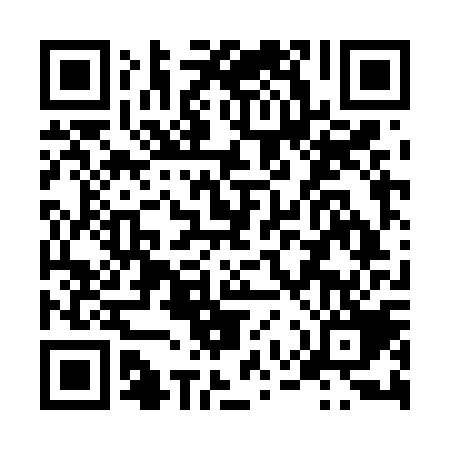 Ramadan times for Abovyan, ArmeniaMon 11 Mar 2024 - Wed 10 Apr 2024High Latitude Method: NonePrayer Calculation Method: Muslim World LeagueAsar Calculation Method: ShafiPrayer times provided by https://www.salahtimes.comDateDayFajrSuhurSunriseDhuhrAsrIftarMaghribIsha11Mon5:495:497:191:114:307:047:048:2912Tue5:475:477:181:114:307:057:058:3113Wed5:465:467:161:114:317:067:068:3214Thu5:445:447:141:114:317:087:088:3315Fri5:425:427:131:104:327:097:098:3416Sat5:405:407:111:104:337:107:108:3517Sun5:395:397:091:104:337:117:118:3618Mon5:375:377:081:094:347:127:128:3719Tue5:355:357:061:094:347:137:138:3920Wed5:335:337:051:094:357:147:148:4021Thu5:325:327:031:094:357:157:158:4122Fri5:305:307:011:084:367:167:168:4223Sat5:285:287:001:084:367:177:178:4324Sun5:265:266:581:084:377:187:188:4425Mon5:255:256:561:074:377:197:198:4626Tue5:235:236:551:074:387:207:208:4727Wed5:215:216:531:074:387:217:218:4828Thu5:195:196:521:064:387:227:228:4929Fri5:175:176:501:064:397:237:238:5030Sat5:155:156:481:064:397:247:248:5231Sun5:145:146:471:064:407:257:258:531Mon5:125:126:451:054:407:267:268:542Tue5:105:106:431:054:407:277:278:553Wed5:085:086:421:054:417:287:288:564Thu5:065:066:401:044:417:297:298:585Fri5:045:046:391:044:427:307:308:596Sat5:025:026:371:044:427:317:319:007Sun5:015:016:351:044:427:327:329:028Mon4:594:596:341:034:437:337:339:039Tue4:574:576:321:034:437:347:349:0410Wed4:554:556:311:034:437:357:359:05